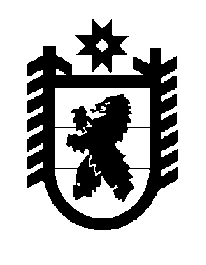 Российская Федерация Республика Карелия    ПРАВИТЕЛЬСТВО РЕСПУБЛИКИ КАРЕЛИЯРАСПОРЯЖЕНИЕот 15 июля 2014 года № 447р-Пг. Петрозаводск Одобрить и подписать соглашение между Правительством Республики Карелия и Федеральным государственным бюджетным образовательным учреждением высшего профессионального образования «Российская академия народного хозяйства и государственной службы при Президенте Российской Федерации» (РАНХиГС) о сотрудничестве в сфере образовательной, научной, исследовательской, консультационной деятельности.             ГлаваРеспублики  Карелия                                                             А.П. Худилайнен